CURRICULUM VITAE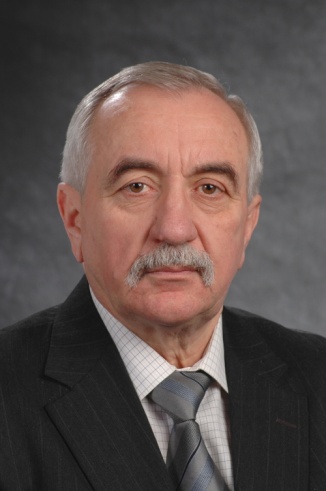   Nume, prenume:   AŞEVSCHI VALENTIN   Data/luna/anul naşterii: 01.04.1947  Locul naşterii:            s.Rudi, r-nul Donduşeni, RM Starea familială:         căsătorit, 2 copii	 Cetăţenia:		      moldoveanAdresa:Domiciliumun. Chişinăustr.Ion Vataman, 8. ap. 1Tel: +373 22790386       +373 069251219       +373 22358381Specialist de înaltă calificare în domeniile Ecologia şi Protecţia mediului; Dreptul ecologic; experienţă de peste 45 de ani în domeniul  Managementului educaţional.Studii1965-1970 – Universitatea de Stat din Moldova, Facultatea Biologie şi Pedologie, licenţiat (1970)1970-1973 – Doctorantura la Universitatea de Stat din Moldova, catedra ZoologieTitluri ştiinţifice şi onorifice1974 – doctor în ştiinţe, specialitatea „Zoologie”, USM.1989-2001 – lector superior, conferenţiar universitar la specialitatea „Ecologie” la catedra Ecologia şi Protecţia Mediului Ambiant, USM.1997 – decorat cu Medalia Jubiliară USM pentru merite excepţionale în pregătirea cadrelor de ecologie de înaltă calificare pentru economia naţională a RM.1997 – Diploma de onoare a USM.2001 – Profesor Emerit al Institutului Modern de Umanistică, Filiala din Moldova ( Rusia, Moscova)2007 – Medalia Jubiliară a ULIM2007 – Diploma de onoare a Guvernului Republicii Moldova.2012 – Diploma de onoare a Guvernului Republicii Moldova2012 – Diploma de onoare a Ministerului Educaţiei al Republicii Moldova2016-Diploma de onoare a Ministerului Educației al Republici Moldova2016-Dipoma de excelență a Ministerul Mediului, al Guvernului Republicii Moldova.Experienţă managerială1973-1978 – şef-adjunct al Departamentului Ştiinţă al USM.1976-1978 – colaborator ştiinţific superior, şef de secţie, şef de  sector la  Institutul de  Medicină  Veterinară a Ministerului Agriculturii al Republicii Moldova.1978-1980 – colaborator ştiinţific superior, şef de sector la USM.1980-1986 - colaborator ştiinţific superior,  şef de sector la Institutul de Cercetări Ştiinţifice în domeniul Medicinii Veterinare şi Zootehnie. 1986-1989 – director adjunct la Asociaţia Ştiinţă şi Producţie „Zarea”, Ministerul Agriculturii al Republicii Moldova.1989-1996 – doctor conferenţiar, catedra Ecologie şi Protecţia Mediului Ambiant, USM.1996-1998 – şeful catedrei de Ecologie şi Protecţia Mediului Ambiant, USM.1998-2001 – conferenţiar universitar, USM.2001-2005 – prorector pentru activitate didactică şi ştiinţă a Institutului Modern de Umanistică, filiala din Moldova (Rusia, Moscova). 2005-2010 – doctor, conferenţiar, Facultatea Biomedicină şi Ecologie, ULIM, coordonator principal ULIM cu Administraţia Publică Locală; secretar-responsabil al Comisiei de Admitere ULIM; director adjunct la Institutul de Cercetare pentru Mediul şi Dezvoltarea Durabilă (ICMDD), ULIM.2010 – în prezent – doctor, conferenţiar, decanul Facultăţii Ecologie şi Protecţia Mediului, USPEE „C.Stere”, Prorector pentru relaţii cu Administraţia Publică Locală. Publicaţii ştiinţificeAutor a 22 manuale şi monografii, 18 lucrări didactico-metodice, peste 350 articole ştiinţifice în domeniile ecologia; dreptul mediului; managementul informaţional, educaţional şi ecologic; protecţia mediului; dezvoltarea durabilă; educaţia şi riscul ecologic; ecologia acvatică, inginerie ambientală, securitatea ecologică, calitatea vietii.Discipolii în domeniul ecotoxicologic şi al dreptului ecologic3 doctoranzi au pregătit tezele dar nu a susţinut, iar 1 doctorand pregăteşte teza în domeniul dreptului mediului.În perioada anilor 1990-2016 sub conducerea conferenţiarului Valentin Aşevschi, au fost pregătiţi peste 350 de specialişti de înaltă calificare în domeniul ecologiei şi protecţiei mediului, 35 dintre ei au fost recomandaţi la doctorantură.Aria intereselor ştiinţificeEcologia generală; Ecologia acvatică; Ecotoxicologia; Ambientologia fundamentală; Biocenologia; Auditul ecologic; Hidrobiologia generală; Hidrobiologia acvatică; Managementul ecologic şi dezvoltarea durabilă; Dreptul mediului; Tehnologii informaţionale şi educaţionle; Securitatea ecologică, Ecologie umană și calitatea vieții.AbilităţiExperienţă vastă în instruirea şi educarea tineretului studios în instituţiile de învăţământ superior (peste 47 ani). Organizator, manager educaţional şi diriguitor iscusit al procesului de învăţământ superior – cu implementarea tehnologiilor informaţionale şi educaţionale avansate.Propagator activ, prin intermediul mass-media şi a diferitelor foruri ştiinţifice, a cunoştinţelor ecologice şi informaţional-educaţionale în rândurile specialiştilor – profesionişti în domeniu, precum şi printre masele largi ale populaţiei.Calculatorul: MS Office (Word, Excel, Power-Point, Access), Internet, email.Limbi străine:              Anexa nr.1                                                                         la Regulamentul cu privire la abilitarea cu dreptul                                                                        de conducător la tezele de doctorat LISTA LUCRĂRILOR  ŞTIINŢIFICE ŞI METODICO-DIDACTICEAle d-lui Aşevschi Valentin doctor în biologie, conferenţiar universitar (în perioada anilor 2007-2015).Lucrări ştiinţifice:Articole de sinteză – 15Articole în reviste de circulaţei naţională – 25Materiale ale comunicărilor ştiinţifice – 5Teze ale comunicărilor ştiinţifice - 4Lucrări metodico-didactice:Manuale – 8Compendii – 4Îndrumări metodice – 5 Autor: Aşevschi Valentin doctor, conferenţiar                                            _________________________08.09.2015LISTA PUBLICAŢIILOR RECENTEDIN CELE MAI VALOROASE (lucrări ştiinţifice 2008 - 2016)Anul 2008Anul 2009Anul 2010Anul 2011Anul 2012-2014Anul 2015Preşedintele   Senatului UNIVERSITATII DE  STUDII POLITICE ŞI ECONOMICE   EUROPENE „CONSTANTIN STERE „    Dr.hab., prof.univ.                                                                     Gheorghe AVORNICDecanul Facultăţii Ecologie şi Protecţia Mediului,dr,conf.univ                                                                                Valentin AşevschiLimba Gramatica Citire RomânaexcelentexcelentRusaexcelentexcelentFrancezafluentfluentNr.art.Denumirea lucrăriiDate bibliograficeVolumul (c.a.)Coautori240241242243244245246247Micronutrienţii şi problemele alimentării raţionale ale organismului. Managementul ecologic şi Dezvoltarea Durabilă la etapa actuală în RM. Probleme şi perspective.Probleme stringente în reglementarea juridică a  protecţiei Mediului şi Securităţii Ecologice în UE.Managementul riscului ecologic în contextul Dezvoltării Durabile în RM. Studiul complex al impactului ecotoxicologic în ecosistemele acvatice din mun. Chişinău : probleme şi perspective.Inginerie ambientală.Ecologia umană.Fiziologia umană.Revista „Noosfera”, Nr. 1, Ed. „ Foxtrot” SRL, Chişinău, 2008.Revista „Noosfera”, Nr. 1, Ed. „ Foxtrot” SRL, Chişinău, 2008.Revista „Noosfera”, Nr. 1, Ed. „ Foxtrot” SRL, Chişinău, 2008.Revista „Noosfera”, Nr. 1, Ed. „ Foxtrot” SRL, Chişinău, 2008.Revista „Noosfera”, Nr. 1, Ed. „ Foxtrot” SRL, Chişinău, 2008.Manual, Ed.„Foxtrot”, Chişinău, ULIM, 2008.Ghid metodic, Ed. „Poligrafică”, Chişinău, ULIM, 2008.Ghid metodic, Ed. „Poligrafică”, Chişinău, ULIM, 2008.0,70,80,450,70,6410 p52 p38 pCrivoiA. CrivoiA. CroitoruReaboiT. DudnicencoCrivoiCrivoiNr.art.Denumirea lucrăriiDate bibliograficeVolumul (c.a.)Coautori248249250251252253254255256Probleme stringente în reglamentarea juridică a protecţiei mediului şi securităţii ecologice în UE : aspect comparativ-analitic cu legislaţia RM.Studiul ecologic al declanşării reacţiilor alergice alimentare.Studiul complex al factorilor de risc şi impactul lor în dezvoltarea dereglărilor respiratorii.Calitatea apei potabile şi dereglările funcţionale.Influenţa factorilor ecologici asupra imunoreactivităţii sistemelor funcţionale.Starea actuală în domeniul armonizării cu politicile şi strategiile de mediu a UE: aspect comparativ-analitic cu legislaţia naţională a RM.Ecologia socială.Perspectivele dezvoltării Ecosistemului în RM: pe exemplul Rezervaţiei Peisagistice Rudi-Arioneşti.Evaluarea stării ecologice a rezervaţiei peisagistice „Suta de movile”.Revista „Noosfera”, Nr. 2, Ed. „ Foxtrot” SRL, Chişinău, 2009.Revista „Noosfera”, Nr. 2, Ed. „ Foxtrot” SRL, Chişinău, 2009.Revista „Noosfera”, Nr. 2, Ed. „ Foxtrot” SRL, Chişinău, 2009.Revista „Noosfera”, Nr. 2, Ed. „ Foxtrot” SRL, Chişinău, 2009.Revista „Noosfera”, Nr. 2, Ed. „ Foxtrot” SRL, Chişinău, 2009.Revista „Noosfera”, Nr. 2, Ed. „ Foxtrot” SRL, Chişinău, 2009.Ghid metodic, Ed. „Poligrafică”, Chişinău, ULIM, 2009.Revista „Noosfera”, Nr. 2, Ed. „ Foxtrot” SRL, Chişinău, 2009.Revista „Noosfera”, Nr. 2, Ed. „ Foxtrot” SRL, Chişinău, 2009.0,60,80,40,70,40,846 p0,70,8N. SpataruCrivoiCrivoiCrivoiCrivoiA. CroitoruC. GrosuE. NacuCrivoiT. DudnicencoT. DudnicencoNr.art.Denumirea lucrăriiDate bibliograficeVolumul (c.a.)Coautori257258259260261262263Ecologia acvatică.Influenţa extraselor din plante medicinal asupra stării funcţionale a pancreasului endocrine pe fondalul diabetului experimental.Regimului legislativ de protecţie al mediului înconjurător în RM în contextul Dezvoltării Durabile ajustată la rigorile UE.Practica Curţii Europene pentru Drepturile Omului în problemele de mediu.Particularităţile adaptării organismului uman la factorii ecologici nefavorabili : aspect analitic.Perspectivele dezvoltării ecoturismului în republica Moldova (pe exemplul rezervaţiilor peisagistice „Poiana Curatura” şi „Climăuţii de Jos”).Managementului ecologic al apei potabile din raionul Floreşti.Manual, Ed. „ Foxtrot” SRL, Chişinău, 2010.Revista „Noosfera”, Nr. 3, Ed. „ Foxtrot” SRL, Chişinău, 2010.Revista „Noosfera”, Nr. 3, Ed. „ Foxtrot” SRL, Chişinău, 2010.Revista „Noosfera”, Nr. 3, Ed. „ Foxtrot” SRL, Chişinău, 2010.Revista „Noosfera”, Nr. 3, Ed. „ Foxtrot” SRL, Chişinău, 2010.Revista „Noosfera”, Nr. 3, Ed. „ Foxtrot” SRL, Chişinău, 2010.Revista „Noosfera”, Nr. 3, Ed. „ Foxtrot” SRL, Chişinău, 2010.216 p.0,60,80,90,70,70,7-CrivoiBacalovş.a.I. DediuA. CroitoruV. BologanN. SpataruAşevschiT. DudnicencoA. GanaciucE. GorganT. DudnicencoD. FanariucNr.art.Denumirea lucrăriiDate bibliograficeVolumul (c.a.)Coautori264265266267268Securitatea ecologică.Ajustarea legislației naționale la standardele europene privind protecția mediului înconjurător.Regimul juridic al protecției mediului în dreptul internațional public.Legal regulation of resposibility for ecological damages under international law.Mediul și sănătatea.Manual, Ed. „Foxtrot”, Chişinău, 2011.Revista „Noosfera”, Nr. 5, Ed. „Foxtrot” SRL, Chişinău, 2011.Revista „Noosfera”, Nr. 5, Ed. „Foxtrot” SRL, Chişinău, 2011.Revista „Noosfera”, Nr. 5, Ed. „Foxtrot” SRL, Chişinău, 2011.Revista „Noosfera”, Nr. 5, Ed. „Foxtrot” SRL, Chişinău, 2011.208 p.0,90,40,40,8-A.CroitorN.SpataruN.SpataruA.CrivoiIu.Bacalovș.a.Nr.art.Denumirea lucrăriiDate bibliograficeVolumul (c.a.)Coautori269270271272273274275276277278279280281282283284285286287288289290291292293294295296297298299300301Management ecologic și Dezvoltare durabilă.Climate-change induced migration in the context of environmental justice.Concepții ecologo-socioeconomice a turismului în viziunea dezvoltării durabile: probleme și căi de rezolvare.Performanțele cognitive ale studenților în condiții confortogene și în cele de stres educațional.Recenzie asupra manualului „Management ecologic şi dezvoltare durabilă”.Valentin AȘEVSCHI – un om realizat.Profesorul Valentin AŞEVSCHI – enerigie şi creaţie.Starea funcţională a sistemului cardiovascular în periada încordării psihoemoţionale şi bioritmicitatea organismului.Dinamica conţinutului cortizolului în salivă la elevi sub influenţa stresului educaţional.Perspentivele prioritare stringente de dezvoltare a relaţiilor dintre RM şi UE în domeniul reglementării juridice a protecţiei mediului şi securităţii ecologice.Studiul complex al managementului ecologic al apei potabile din raionul Floreşti.Perspectivele prioritare stringente de dezvoltare a relaţiilor dintre RM şi UE în domeniul reglementării juridice a protecţiei mediului şi securităţii ecologice. O abordare ecologică actuală a mediului urban. Problemele primordiale ale urbanismului şi consecinţele lui asupra mediului: aspect analitic.Stimularea rezervelor funcţionale ale organismului uman prin remediile fitoterapeutice.Factorii ecologici în relaţie cu starea de sănătate.Problemele ecologice globale: măsuri de protecţie.Igiena mediului.O abordare ecologică actuală a mediului urban(aspectul conceptual-holistic).Environmental security it’s relevance in context of EU enlargement.Impactul poluării apei asupra sănătăţii populaţiei din Republica Moldova.Problemele prioritare de dezvoltare a relaţiilor dintre Republica Moldova şi Uniunea Europeană în domeniul reglementării juridice a protecţiei mediului şi securităţii ecologice: acpect comparativ-analitic cu legislaţia Republicii Moldova.Studiul juridic complex al rezervaţiilor ştiinţifice strict protejate de stat: starea lor actuală şi măsurile de ameliorare. (în exemplul rezervaţiei ştiinţifice Pădurea Domnească, Suta de Movile).Regimul juridic al protecţiei mediului şi Securităţii Ecologice în Dreptul Internaţional Public.Regimul juridic de protecţie a mediului înconjurător în Republica Moldova: Probleme şi perspective.Environmental liability for environmental damage .Ecoturismul- principala formă de manifestare a turismului durabil în republica Moldova.Situaţia ecologică actuală a oraşului Rezina.Măsuri manageriale de ameliorare.Ajustarea legislaţiei şi politicilor de mediu ale Republicii Moldova la standardele internaţionale ale UE: probleme şi perspective.Problemele şi standardele de armonizare a legislaţiei şi politicii de mediu ale Republicii Moldova la cerinţele acordurilor internaţionale.Impactul înotului asupra nivelului de proteină totală la sportivii înotători de înaltă calificare .Sanologie şi Ecologia umană.Raionul Orhei.Starea geografică şi ecologică.Manual, Ed. „Foxtrot”, Chişinău, 2012.Revista „Noosfera”, Nr. 6-7, Ed. „Tipografia Centrală” Î.S. Firma Editorial-Poligrafică,Chişinău, 2012.Revista „Noosfera”, Nr. 6-7, Ed. „Foxtrot” SRL, Chişinău, 2012.Revista „Noosfera”, Nr. 6-7, Ed. „Tipografia Centrală” Î.S. Firma Editorial-Poligrafică,Chişinău, 2012.Revista „Noosfera”, Nr. 6-7, Ed. „Tipografia Centrală” Î.S. Firma Editorial-Poligrafică, Chişinău, 2012.Revista „Noosfera”, Nr. 6-7, Ed. „Tipografia Centrală” Î.S. Firma Editorial-Poligrafică,Chişinău, 2012.Revista „Noosfera”, Nr. 6-7, Ed. „Tipografia Centrală” Î.S. Firma Editorial-Poligrafică, Chişinău, 2012.Revista „Noosfera”, Nr. 8, Ed. „Tipografia Centrală” Î.S. Firma Editorial-Poligrafică, Chişinău, 2013.Revista „Noosfera”, Nr. 8, Ed. „Tipografia Centrală” Î.S. Firma Editorial-Poligrafică, Chişinău, 2013.Revista „Noosfera”, Nr. 8, Ed. „Tipografia Centrală” Î.S. Firma Editorial-Poligrafică, Chişinău, 2013.Revista „Noosfera”, Nr. 8, Ed. „Tipografia Centrală” Î.S. Firma Editorial-Poligrafică, Chişinău, 2013.Revista „Analele Ştiinţifice”, Nr. 1, Ed. „Tipografia Centrală” Î.S. Firma Editorial-Poligrafică, Chişinău, 2013.Revista „Analele Ştiinţifice”, Nr. 2, Ed. „Tipografia Centrală” Î.S. Firma Editorial-Poligrafică, Chişinău, 2013.Congresul Internaţional “Ara Congres”,  iunie 2013, USPEE “C. Stere”.Congresul Internaţional “Ara Congres”,  iunie 2013, USPEE “C. Stere”.Congresul Internaţional “Ara Congres”,  iunie 2013, USPEE “C. Stere”.Revista „Noosfera”, Nr. 8, Ed. „Tipografia Centrală” Î.S. Firma Editorial-Poligrafică, Chişinău, 2013.Manual, Ed. „Tipografia Centrală” Î.S. Firma Editorial-Poligrafică, Chişinău, 2013.Revista ,,Noosfera” , Nr.9, Ed.,,Tipografia Centrală” Î.S. Firma Editorial-Poligrafică, Chişinău,2013Revista „Noosfera”, Nr. 9, Ed. „Centrul – Poligrafic al USM, Chişinău 2013.Revista „Noosfera”, Nr. 9, Ed. „Centrul – Poligrafic al USM, Chişinău 2013.Revista „Noosfera”, Nr. 10-11, Ed. „Centrul – Poligrafic al USM, Chişinău 2014.Revista „Noosfera”, Nr. 10-11, Ed. „Centrul – Poligrafic al USM, Chişinău 2014.Revista „Noosfera”, Nr. 10-11, Ed. „Centrul – Poligrafic al USM, Chişinău 2014.Revista „Noosfera”, Nr. 10-11, Ed. „Centrul – Poligrafic al USM, Chişinău 2014.Revista „Noosfera”, Nr. 10-11, Ed. „Centrul – Poligrafic al USM, Chişinău 2014.Revista „Noosfera”, Nr. 10-11, Ed. „Centrul – Poligrafic al USM, Chişinău 2014Revista „Noosfera”, Nr. 10-11, Ed. „Centrul – Poligrafic al USM, Chişinău 2014Revista „Noosfera”, Nr. 12 , Ed. „Centrul – Poligrafic al USM, Chişinău 2014Revista „Noosfera”, Nr.12 , Ed. „Centrul – Poligrafic al USM, Chişinău 2014Revista „Noosfera”, Nr. 12 , Ed. „Centrul – Poligrafic al USM, Chişinău 2014Manual, Ed. „Foxtrot”, Chişinău, 2014.Proiect, ,,Cartea raionului Orhei” ,Ed. ,,Tipografia Centrală” Chişinău 2014270 p.0,70,90,80,50,40,50,60,70,90,61,41,21,00,60,60,5292 p11 p0,20,30,80,70,70,60,50,60,70,80,750,885 p350-N.SpataruV. AşevschiO. CepoiV. AşevschiA.CrivoiA.CrivoiV. SofroniC. BulimagaI. Bîzgu      Dediu I.     S. RusnacCrivoi A.Aşevschi V.Crivoi A.Aşevschi V.Aşevschi V.Cepoi O.Racu C.Crivoi A.Aşevschi V.Racu C.Aşevschi V.Cepoi O.Lungu E.Racu C.Aşevschi V.Crivoi A.Aşevschi V.Avasiloae I.Bulimaga I.Ungureanu I.Tapalaga D.Aşevschi V.Racu C.Crivoi A.Bacalov I.Chiriţa E.Mărjineanu A.Cojocari L.Aşevschi V.Crivoi A.Avasiloaie I.Tapalaga D.Bulmaga I.Ungureanu I.Moşnoi E.Aşevschi V.Aşevschi V.Crivoi A.Aşevschi V.Crivoi A.Avasîloaie I.Tapalaga D.Bulmaga I.Ungureanu I.Moroşan V.Aşevschi V.Spataru N.Cepoi OAşevschi V.Crivoi A.Chiriţa E.Cojocari LBacalov I.Mărgineanu A.Dediu I.Para I.Casco D.Prodan M.Rotari AAvasiloae I.Aşevschi V.Bulmaga I.Bulmaga C.Cumpănă R.Aşevschi V.Marandiuc S.Aşevschi V.Munteanu E.Aşevschi V.Spataru N.Cepoi OAşevschi V.Fondos T.Bencheci M.Aşevschi V.Moroşan V.Aşevschi V.Avornic G.Cepoi O.Aşevschi V.Avornic G.Cepoi O.Cazacu O.Aşevschi V.Crivoi A.
Deleu I.Erhan E.Ghiriţă E.Mărjineanu A.Aşevschi V.Crivoi A.Aşevschi V.Conducător de proiect.Nr.art.Denumirea lucrăriiDate bibliograficeVolumul (c.a.)Coautori302303Securitatea ecologică- problema stringentă actuală în Republica Moldova.Concepţia actuală privind securitatea ecologică din Republica Moldova armonizată cu legislaţia UE  în domeniu.Conferinţa Ştiinţifică Internaţională, Ed.Vasiliana ’98-acreditată CNCS, Iaşi 2015.Revista „Noosfera”, Nr. 13 , Ed. „Centrul – Poligrafic al USM, Chişinău 2015.0,3      0,8Aşevschi V.Crivoi A.Moroşan V.Aşevschi V.Nr..artDenumirea lucrarăriiDate bibliografice Volumul(c.a)Coautori309310311312313314315Starea actuală a politicilor,legislației și instituților din domeniul mediului în Republica Moldova.Recomandari și priorițăți pentru perioada 2011-2020Impactul tehnologilor moderne asupra habitatului uman.Managmentul stresului profesionalExpertiza ecologico judiciară in contextul Dreptului Mediului national și internațional parte componentă a stabilități internationale PASCO in Republica Moldova realizări și perspective.Calitatea apei potabile și influența ei asupra morbiditați polulației autohnoneExpertza streso-rezistenă organismului în traumatisme.Expertiza Ecologică a unor produse alimentare de origine vegetalăRevista „Noosfera”, Nr. 16, Ed. „Centrul – Poligrafic al USM, Chişinău.Revista „Noosfera”, Nr. 16, Ed. „Centrul – Poligrafic al USM, Chişinău.Revista „Noosfera”, Nr. 16 ,Ed. „Centrul – Poligrafic al USM, Chişinău.Conferința internațională consacrată aniversări a 150-ani de la aparitia ecologiei ca știință.Ed Vasiliana_98Romînia Iasi 15-16.09.2016Conferința internatională consacrată aniversări a 150-ani de la aparitia ecologiei ca știință.Ed Vasiliana_98Romînia Iasi 15-16.09.2016.Conferința internatională consacrată aniversări a 150-ani de la aparitia ecologiei ca știință.Ed Vasiliana_98Romînia Iasi 15-16.09.2016.Conferința internatională consacrată aniversări a 150-ani de la aparitia ecologiei ca știință.Ed Vasiliana_98Romînia Iasi 15-16.09.20160,80,80,82,00,90,80.9Așevschi A.Stingaci V.Cepoi O.Perdelenco I.Așevschi A.Crivoi A.Bacalov I.Chirița E.Cojocari E.Ilieș A.Așevschi A.Crivoi A.Bacalov I.Chirița E.Cojocari E.Ilieș A.Avornic Gh.Evtodev Ig.Evtodev S.Crivoi A.Cojocari E.Suveica L.Bacalov I.Crivoi A.Cojocari E.Crivoi A.Cojocari E.Suveica L.Bacalov I.316Influența Stresului Educațional asupra performaților cognitive ale studenților.Influența Stresului Educațional asupra performaților cognitive ale studenților.Revista Constantin Stere An 2 (2015),nr 4(8). Editura Vasiliana’98Crivoi A.Cojocari LBacalov IChirița EIlieș ABacalov Irina317317Calitatea ecologică a unor produse agricole agroalimentare de poveniență animalieră.Revista Constantin Stere An 2 (2015),nr 4(8). Editura Vasiliana’98Crivoi A.Bacalov IChirița EPara I318318Calitatea veții și sanatatea Manual Editura Vasiliana’98 2016Crivoi A.Cojocari L.319320321319320321Calitatea apei poabile și influenta ei asupra lor morbidități populației autohtone Influența tehnologilor moderne asupra habitatului uman Expertiza ecologico judiciară in contextul Dreptului Mediului national și internațional parte componentă a stabilități internationale PASCO in Republica Moldova realizări și perspective.Revista „Noosfera”, Nr. 17 ,Ed. „Centrul – Poligrafic al USM, Chişinău.Revista „Noosfera”, Nr. 17 ,Ed. „Centrul – Poligrafic al USM, Chişinău.Revista „Noosfera”, Nr. 17 ,Ed. „Centrul – Poligrafic al USM, Chişinău.Crivoi A.Bacalov IChirița EIlieș ACojocaru LPozdneacova IPara I Tobultoc ODruță AAvornic Gh.Evtodev Ig.Evtodev S.